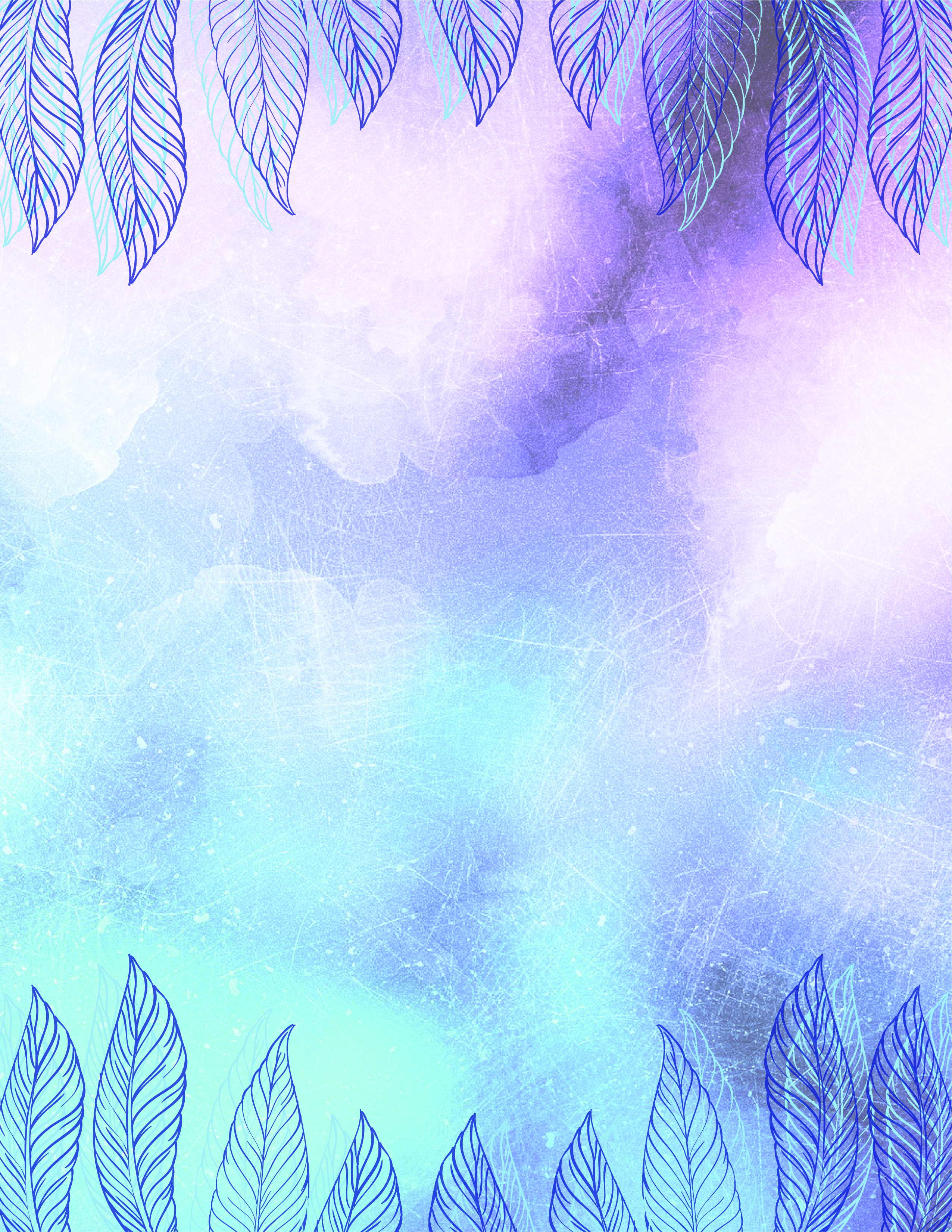 Przedszkolny zestaw programów wychowania przedszkolnego przyjętych do realizacji w roku szkolnym 2023/2024 1.  „Drużyna marzeń” – program wychowania przedszkolnego – WSiP.2. „Samodzielne wszechstronne szczęśliwe” – program wychowania przedszkolnego – Nowa Era.      3. „Zabawy z porami roku” Program wychowania przedszkolnego – wyd. Podręcznikarnia.      4. „Mulitsensoryczna nauka języka angielskiego” – program nauczanie języka angielskiego dla dzieci w wieku 3-6 lat – MAC Edukacja.      4. „W radości dzieci Bożych” – Ogólnopolski program – Jedność (P Trześniów).„Kochamy dobrego Boga” – program nauczania religii dzieci w wieku przedszkolnym - Komisja Wychowania Katolickiego Konferencji Episkopatu Polski (4,5-latki P Haczów).„TAK dla Jezusa” – program nauczania religii w przedszkolu – Jedność (6-latki P Haczów).„Wkrótce będę przedszkolakiem” – program adaptacyjny I. Cyparska.„Przedszkolak w świecie muzyki”- program autorski J. Wójcik.„Gimnastyka buzi i języka” – program autorski – M. Ziemiańska.”Jestem zdrowy. Jestem wysportowany” – program autorski F. Kucharska.„Czyste powietrze wokół nas” – program przedszkolnej edukacji antynikotynowej.